Harold’s Calculus 3Multi-Coordinate SystemCheat Sheet29 November 2022RectangularPolar/CylindricalPolar/CylindricalSphericalParametricVectorMatrixPoint2D3D4D•  or    or  Point (a,b) in Rectangular :,with 1 degree of freedom (df)Point2D3D4D•Polar  Rect.Rect.  PolarPoint (a,b) in Rectangular :,with 1 degree of freedom (df)LineSlope-Intercept Form:Point-Slope Form:General Form:Calculus Form:where  3-D: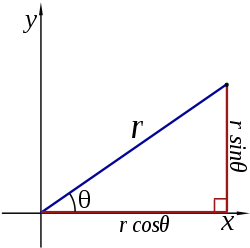 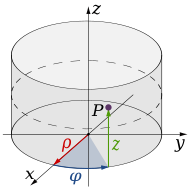 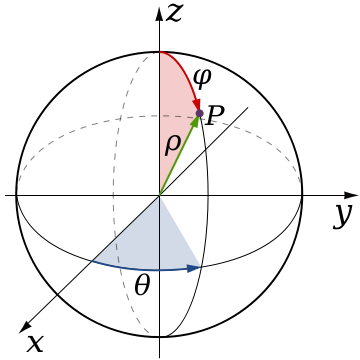 wherePlanesswhere:s and t range over all real numbersv and w are given vectors defining the plane is the vector representing the position of an arbitrary (but fixed) point on the plane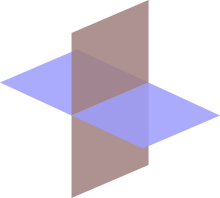 ConicsGeneral Equation for All Conics:where                   or Note: If , square hyperbolaRotation:If B ≠ 0, then rotate coordinate system:New = (x’, y’), Old = (x, y)rotates through angle  from x-axis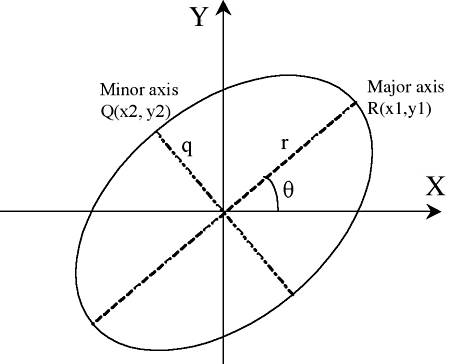 General Equation for All Conics:Vertical Axis of Symmetry:Horizontal Axis of Symmetry:p = semi-latus rectumor the line segment running from the focus to the curve in a direction parallel to the directrixEccentricity: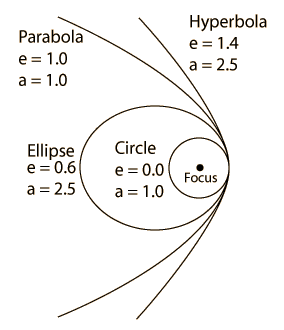 General Equation for All Conics:Vertical Axis of Symmetry:Horizontal Axis of Symmetry:p = semi-latus rectumor the line segment running from the focus to the curve in a direction parallel to the directrixEccentricity: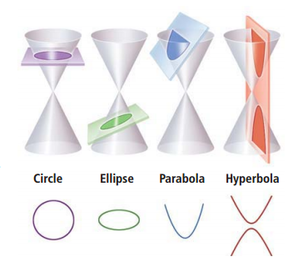 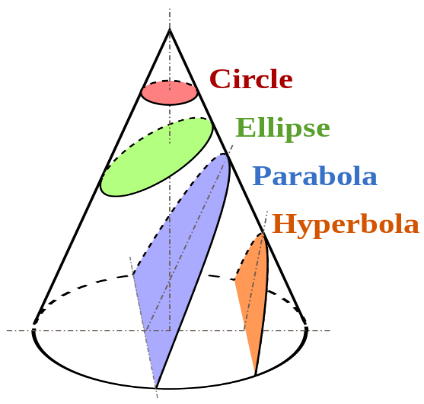 NACircleGeneral Form:Center: Vertices: NAFocus: 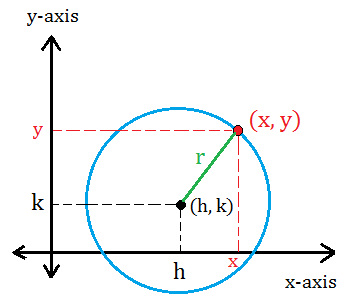 Centered at Origin:r = a (constant)Centered at :Hint: Law of Cosinesor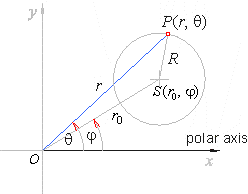 Center: Focus: NANASphereGeneral Form: > 0Cylindrical to Rectangular:Spherical to Rectangular:Rectangular to Cylindrical:Spherical to Cylindrical:Rectangular to Spherical:Cylindrical to Spherical: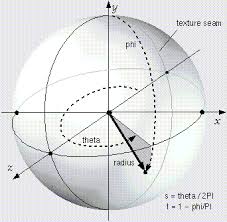 Rectangular:Cylindrical:Spherical: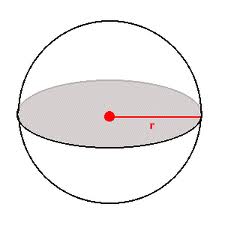 EllipseGeneral Form:where Center:  Vertices: Co-Vertices: Foci:   Focus length, c, from center:Eccentricity:If B ≠ 0, then rotate coordinate system:New = (x’, y’), Old = (x, y)rotates through angle  from x-axisVertical Axis of Symmetry:Horizontal Axis of Symmetry:relative to center 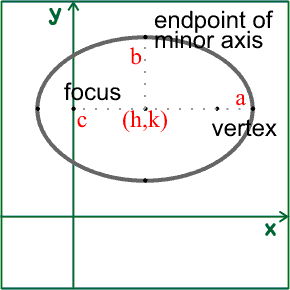 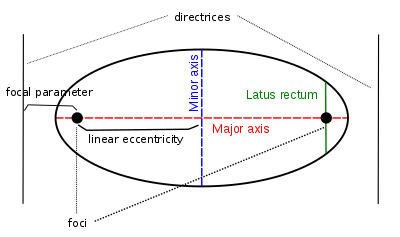 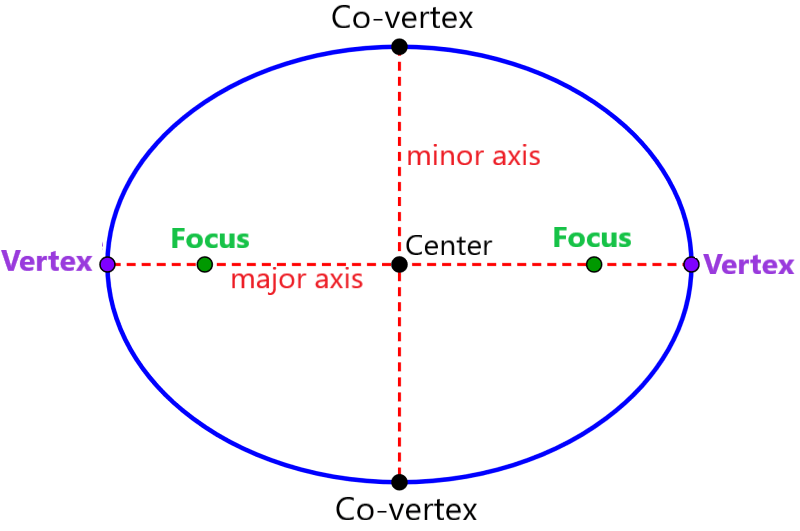 Interesting Note:The sum of the distances from each focus to a point on the curve is constant.Center:  Rotated Ellipse: = the angle between the x-axis and the major axis of the ellipseEllipsoid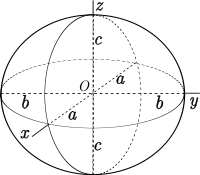 Centered at vector HyperbolaGeneral Form:where If , square hyperbolaCenter:   Vertices:   Foci:   Focus length, c, from center:Eccentricity:If B ≠ 0, then rotate coordinate system:New = (x’, y’), Old = (x, y)rotates through angle  from x-axis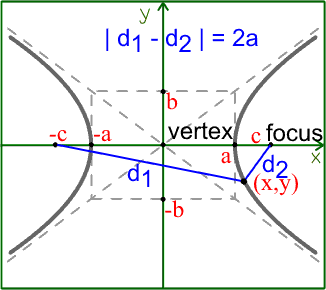 Interesting Note:The difference between the distances from each focus to a point on the curve is constant.Vertical Axis of Symmetry:Horizontal Axis of Symmetry:relative to center (h, k)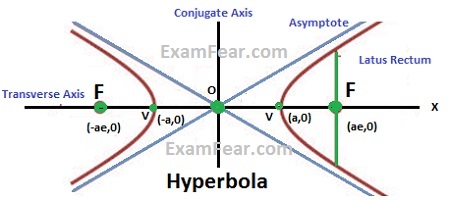 p = semi-latus rectum or the line segment running from the focus to the curve in the directions Left-Right Opening Hyperbola:Vertex: (h, k)Alternate Form:Up-Down Opening Hyperbola:Vertex: (h, k)Alternate Form:General Form:where A and D have different signsHyperboloid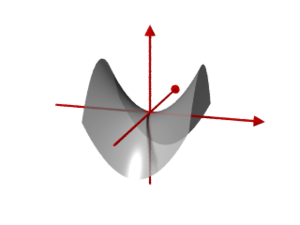 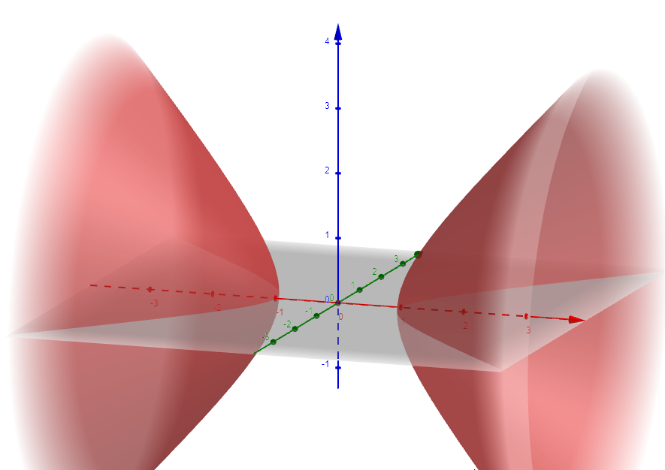 ParabolaVertical Axis of Symmetry:Vertex: Focus: Directrix:  Horizontal Axis of Symmetry:Vertex: Focus: Directrix:  General Form:where or If B ≠ 0, then rotate coordinate system:New = (x’, y’), Old = (x, y)rotates through angle  from x-axisVertical Axis of Symmetry:Horizontal Axis of Symmetry:and 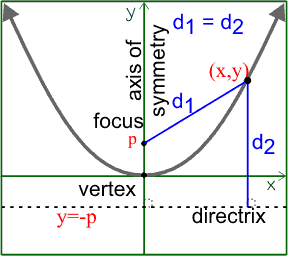 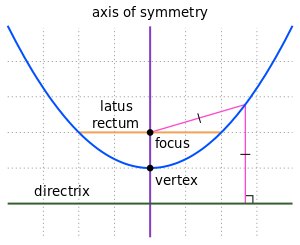 Interesting Note:The distances from a point on the curve to the focus is the same as to the directrix.Vertical Axis of Symmetry: (opens upwards) (opens downwards)Vertex: Horizontal Axis of Symmetry: (opens to the right) (opens to the left)Vertex: Projectile Motion: feet metersGeneral Form:where A and L have the same signParaboloid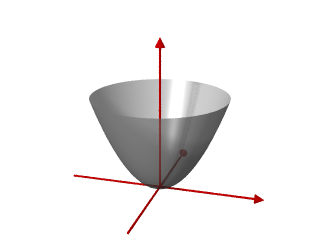 Limit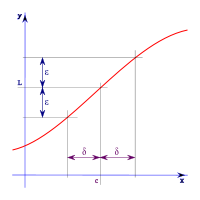 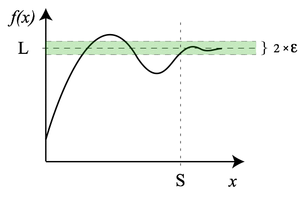 1st DerivativeHint: Use Product Rule forHint: Use Product Rule forUnit tangent vector2nd DerivativeUnit normal vectorIntegralFundamental Theorem of Calculus: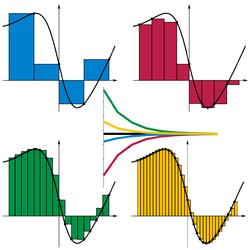 Riemann Sum:Left Sum:Middle Sum:Right Sum:Double IntegralTriple  IntegralNANANAInverse FunctionsInverse Function Theorem:if  if  if  if  if  if  or  or  or  or  or  or  NANANAArc LengthProof:Polar:Where Circle:Proof:Polar:Where Circle:Proof:C = πd = 2πr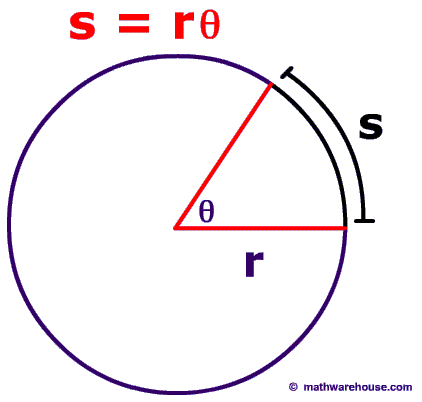 Rectangular 2D:Rectangular 3D:Cylindrical:Spherical:s(t)NACurvaturefor r()for r()NAwhere f(t) = (x(t), y(t), z(t))(See Wikipedia : Curvature)PerimeterSquare:        P = 4sRectangle:  P = 2l + 2wTriangle:     P = a + b + cCircle:          C = πd = 2πrEllipse:        Ellipse: Ellipse: Ellipse: NANANAAreaSquare:                A = s²Rectangle:          A = lwRhombus:           A = ½ abParallelogram: A = BhTrapezoid:         Kite:                     Triangle:            A = ½ BhTriangle:            A = ½ ab sin(C)Triangle using Heron’s Formula:Equilateral Triangle: Frustum:              Circle:                    A = πr²Circular Sector:  A = ½ r²Ellipse:                  A = πabwhere  Proof:Area of a sector:where arc length 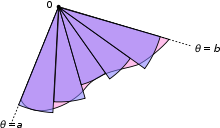 where  Proof:Area of a sector:where arc length NAwhere  and orx(t) = f(t) and y(t) = g(t)Simplified:Proof:y = f(x) = g(t)NALateral Surface AreaCylinder:  SA = 2πrhCone:        SA = πrlFor rotation about the x-axis:For rotation about the y-axis:For rotation about the x-axis:For rotation about the y-axis:Sphere:  SA = 4πr²For rotation about the x-axis:For rotation about the y-axis:NANATotal Surface AreaCube:         SA = 6s²Rectangular Box: SA = 2lw + 2wh + 2hlRegular Tetrahedron: SA = 2bhCylinder:   SA = 2πr (r + h)Cone:         SA = πr² + πrl = πr (r + l)Sphere:     SA = 4πr²Ellipsoid:  SA Where p (Knud Thomsen’s Formula)Ellipsoid:  SA Where p (Knud Thomsen’s Formula)Ellipsoid:  S =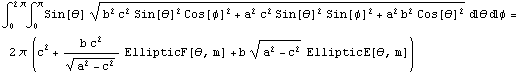 where   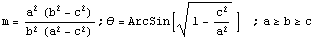 where   where   Surface of RevolutionFor revolution about the x-axis:For revolution about the y-axis:For revolution about the x-axis:For revolution about the y-axis:For revolution about the x-axis:For revolution about the y-axis:Sphere: S = 4πr²For revolution about the x-axis:For revolution about the y-axis:NANAVolumeCube: V = s³Rectangular Prism:  V = lwhCylinder: V = πr²hTriangular Prism:  V= BhTetrahedron:  V= ⅓ BhPyramid:  V = ⅓ BhCone:  V = ⅓ Bh = ⅓ πr²hSphere: Ellipsoid:  V = πabcEllipsoid:Volume of RevolutionDisk MethodRotation about the x-axis:Rotation about the y-axis: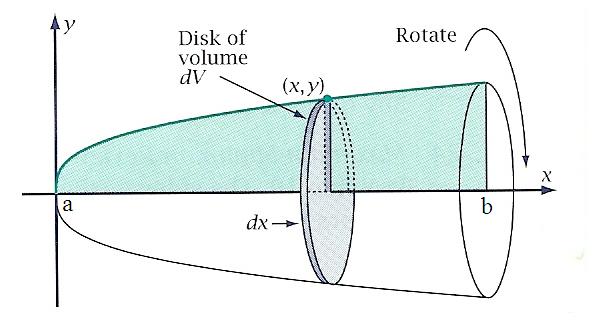 Volume of RevolutionWasher MethodRotation about the x-axis:Volume of RevolutionShell MethodRotation about the y-axis:Rotation about the x-axis: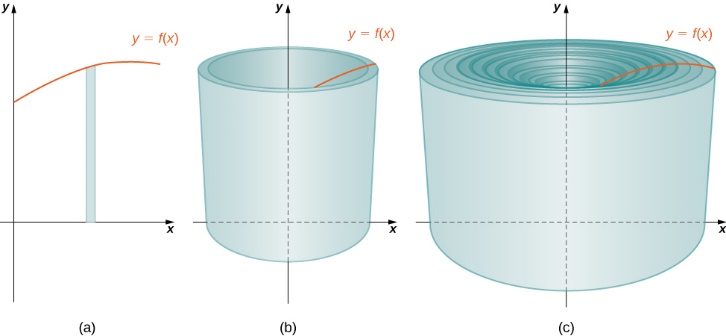 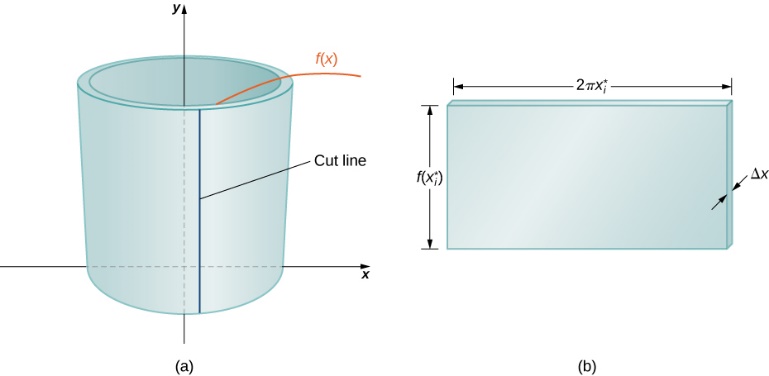 Moments of InertiaNANANA(see Wikipedia)Center of Masswhere  1D for Discrete:2D for Discrete:2D for Discrete:3D for Discrete:3D for Continuous:where and  Where  is distance from the axis of rotation, not origin.Gradient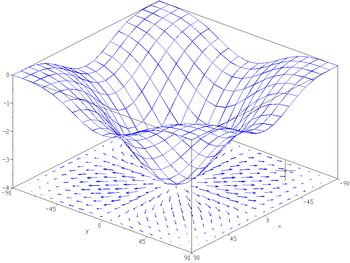 where  Line IntegralNANANA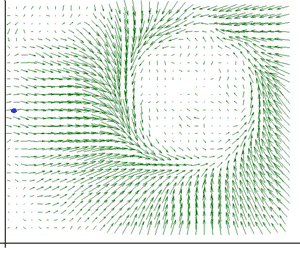 Surface IntegralWhere andNANANA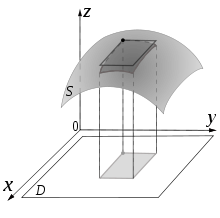 